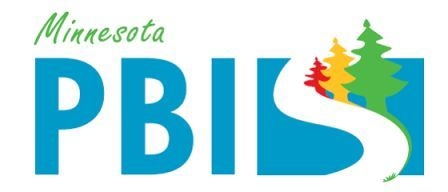 Tuesday, June 20, 2017 (Day 1 of 2)Wednesday, June 21, 2017 (Day 2 of 2)8:30 am – 9:00 amRegistration and RefreshmentsRegistration and Refreshments9:00 am – 9:45 am Opening SessionEric Kloos9:45 am – 10:00 amBreak10:00 am – 11:15 amBreakout session IBreakout session I11:15 am – 11:30 amLunch Available in Conference Center B Lobby11:30 am – 12:15 pmLunch Break & Exemplar School Presentation12:30 pm – 1:45 pmBreakout session IIBreakout session II 1:45 pm – 2:00 pmBreak2:00 pm – 3:15 pmBreakout sessions IIIBreakout session III8:30 am – 8:45 amRegistration and RefreshmentsRegistration and Refreshments8:45 am – 10:00 amBreakout session IVBreakout session IV10:10 am – 10:20 amBreak10:25 am – 11:40 amBreakout session VBreakout session V11:40 am – 11:55 pmLunch Available in Conference Center B Lobby11:55  pm – 12:45 pmLunch Break & Team Planning Time 12:45pm – 2:00 pmBreakout session VIBreakout session VI2:00 pm – 2:10 pmBreak2:10 pm – 3:25 pmBreakout session VIIBreakout session VII